NASTAVNI LISTIĆ: VIROVITIČKO-PODRAVSKA ŽUPANIJA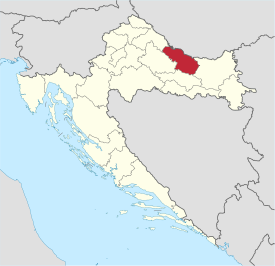 Imenuj županije s kojima graniči Virovitičko-podravska županija?Županija je podijeljena na  ________ grada i ___________  općina.Gradovi su: ____________________________________________. Označi ih na karti.Županijsko središte je grad ______________________.Prema popisu stanovništva iz 2021. Virovitičko-podravska županija je imala ____________ stanovnika s prosječnom gustoćom naseljenosti od _______ stanovnika/km2.Turističke atrakcije su:1.______________________________________2.______________________________________3.______________________________________4. ______________________________________Virovitica je smještena u _______________dijelu Slavonije Pojavljuje se prvi puta 1234. godine u Kolomanovoj povelji kojom je Virovitica dobila titulu ______________________________________________________.Za Viroviticu u današnjem vremenu vrlo je značajno što se nalazi u blizini granice s ________________. Podravska cesta od _______________do_____________ preko Virovitice nema u prometnom pogledu isto značenje kao autocesta i zbog toga je malo prometno izolirana. Potrebna izgradnja transverzalnog pravca preko _________________________.Glavne gospodarske grane proizvodnje su: ___________________________________________________________________________________________________________________________________________________________________________________________